UNIVERSIDAD   TECNOLÓGICA   NACIONALFACULAD REGIONAL  RECONQUISTA FUNCIÓN COMPLEJA DE VARIABLE COMPLEJAASIGNATURA :MATEMÁTICA PARA INGENIERIA ELECTROMECÁNICADOCENTES:  Ing. Norberto Claudio MAGGI     Ing. Alejandro Folla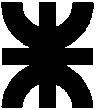 2022UTN – UNIDAD ACADEMICA RECONQUISTAMATEMATICA PARA INGENIERIA ELECTROMECANICARepaso con números complejos 1)Exprese en forma trigonométrica los siguientes números complejos:a) -8 i                                     c)                                      e) b) -9                                      d)                                       f)  -5 + 5 i2) Transforme las siguientes expresiones desde la forma polar a la trigonométrica:a)                                                   c) b)                                                 d) 3) Reduce las expresiones algebraicas a números complejos:a)  b) 4) Resuelve las operaciones indicadas:a) (1-2.i).(3+2.i)2 =                     b)                       c) 5) Halle el valor de x e y tal que: (1+2i) .x + (3-5i) .y = 1- 3i 6) Halle todos los valores de las siguientes raíces y represéntelos gráficamente:a)                                         b)                                 c) UTN – UNIDAD ACADEMICA RECONQUISTAMATEMATICA PARA INGENIERIA ELECTROMECANICARepaso con números complejos 7) Resuelve las ecuaciones siguientes:a)                                                                          b) 8) Un aeroplano viaja  en dirección sureste,  en dirección directa al oeste,  hacia erl noreste y después,  hacia el noreste. Determine, analítica y gráficamente, a qué distancia  y en qué dirección está el punto de partida.                              R:  al noreste. UTN – UNIDAD ACADEMICA RECONQUISTAMATEMATICA PARA INGENIERIA ELECTROMECANICARegiones en el plano complejo1)Halle la ecuación  que define cada relación y represente gráficamente.a)                                   b)                                c) d)                                        e)                     f) g)                               h)                         i) j)                                           k)                l) UTN – UNIDAD ACADEMICA RECONQUISTAMATEMATICA PARA INGENIERIA ELECTROMECANICAFunción compleja de variable compleja1) Halle la expresión y  represente gráficamente  los siguientes lugares geométricos:a) Imagen del semiplano y>0 dada por la función w = f(z) = i + z.ib) Imagen de la región x>0 dada por la función w = f(z) = (2+i). zc)  Imagen de la región ;  dada por la función w = f(z) =. Z2 d) )  Imagen de la región x>0 ; y<0  dada por w = f(z) = 2.z + 1Funciones elementales en el campo complejo 1) Función exponencial       ez = ex+iy ex . (cos y + i . sen y)Demostrar las igualdades siguientes:a) e2  3   i= - e2                                                           b) e 3 /4   i = (-1+i). 2/2c) e2 + i = 3.99 + 6.19 . i2) Hallar las componentes Real e Imaginaria de: a)                                                        b) e-3z                               c) Exprese la función en su forma binómica.Resuelva la ecuación   ez - 2i = 0. Halle todas las raíces de  la ecuación ez  = 2.i.2) Funciones trigonométricas e hiperbólicas  Demostrar las igualdades siguientes:a)                                               b)       Usando los valores de las funciones trigonométricas e hiperbólicas reales, calcular:a) cos (1.7 + 1.5 i)                                         b) sen (2 – 2 i)   c) cos (1 + 2 i)                                               d) cos (10 i)UTN – UNIDAD ACADEMICA RECONQUISTAMATEMATICA PARA INGENIERIA ELECTROMECANICAFunciones elementales en el campo complejo 3) Función Logaritmo:                                            Demostrar para n = 0, 1, 2, 3, . . . n ; que:a) log 1 =  2 n  i                                          b) log i = (/4  n  i)c) Log (- e i) = 1 – ½  i                                  d) Log (1 + i) = ½ .ln 2 + /4e) [(1 + i) i ] = ei . ln 2 – (/4  2 n )                        f) [i -i] = e /2  2 n  i Derivación  en el  campo complejo 1)Compruebe que la siguientes funciones son analíticas:a) w = f(z) =                                                     b) w = f(z) = c) w = f(z) =                                                          d) w = f(z) = 2) Verifique que las siguientes funciones sean enteras:a) w = f(z) = b) w = f(z) = c) w = f(z) = 3) Demuestre que las siguientes funciones son armónicas y halle la expresión de las funciones armónicas conjugadas tal que la función compleja w = f(z) = u(x,y) + i. v(x,y) sea analítica.a) v(x,y) = x.y                                                                b) v = -sen x . Shy c) u(x,y) = x . y2                                                             d) u(x,y) y.(x2 +y2)-1UTN – UNIDAD ACADEMICA RECONQUISTAMATEMATICA PARA INGENIERIA ELECTROMECANICAIntegrales de línea  en el campo complejo Por aplicación de la integral curvilínea correspondiente, calcule.a) w = f(z) = z2              C: Segmento orientado A(0,0)  B(1,1)b) w = f(z) = z2              C: Poligonal  A(0,0)  B(0,1) C(1,1)c) w = f(z) = z2              C: y = x2  ;   1 ≤ x ≤ 2d) w = f(z) = z2              C: Segmento orientado A(1,1)  B(2,4)2) Calcule   ;   con f(z) = x2 + i.y  sobre las curvas  C :     a) La curva y = x        b) La curva y = x2   3) Calcule   ;   con f(z) = = x – i.y a lo largo de las curvas C  :La parábola y = x2   El segmento que une los puntos  A(1,1)  B(2,4)Discuta ambos resultados.Teorema de la Integral de Cauchy4) Dada la integral :Obtenga una cota superior para su valor absoluto en C: Calcule su valor para C: 5) Calcular      a lo largo de:C: Circunferencia     C: Circunferencia     C: Circunferencia     Circunferencia        6) Calcular      a lo largo de C: 7) Calcular      a lo largo de:       a)      C:                                                                        b)      C: 8) Calcular      a lo largo de C: ; con     a) n=0 ; b) n=1 ; n=29) Demostrar que  ; con C: rectángulo comprendido por , recorrido en sentido positivo.10) Calcular      a lo largo de C: 11) Calcular      a lo largo de C: 12)  Calcular      a lo largo de:C: Circunferencia     C: Circunferencia     C: Circunferencia     13) Resuelva      a lo largo de C: ; a) Empleando la descomposición en fracciones simples.  B) Aplicando la fórmula de la integral de Cauchy.14) Calcular      a lo largo de C: . 